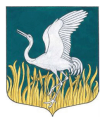 ЛЕНИНГРАДСКАЯ ОБЛАСТЬЛУЖСКИЙ МУНИЦИПАЛЬНЫЙ РАЙОНАДМИНИСТРАЦИЯМШИНСКОГО СЕЛЬСКОГО ПОСЕЛЕНИЯПОСТАНОВЛЕНИЕот      07 февраля 2019  года      № 40                                             Об организации проведения официальных физкультурно-оздоровительных и спортивных мероприятий Мшинского сельского поселения Лужского муниципального района Ленинградской областиВ соответствии с п. 14 ч. 1, ч. 3  ст. 14 Федерального закона от 06.10.2003 № 131-ФЗ «Об общих принципах организации местного самоуправления в Российской Федерации», п. 3 ч. 1 ст. 9, п. 2 ч. 4 статьи 38 Федерального закона от 04.12.2007 № 329-ФЗ «О физической культуре и спорте в Российской Федерации», руководствуясь Уставом Мшинского сельского поселения, администрация Мшинского сельского поселения постановляет:	1. Утвердить Положение об организации проведения официальных физкультурно-оздоровительных мероприятий Мшинского сельского поселения Лужского МР ЛО согласно приложению.	2. Настоящее решение вступает в силу на следующий день, после дня его официального опубликования (обнародования).	3. Настоящее решение опубликовать (обнародовать) на официальном сайте администрации Мшинского  сельского поселения  в сети Интернет http://мшинское.рф/.    Глава администрацииМшинского   сельского поселения                                         Ю.В.КандыбаРазослано: в прокуратуру, в делоПРИЛОЖЕНИЕк постановлению администрации Мшинского сельского поселенияот «07»февраля 2019года №40ПОЛОЖЕНИЕОБ ОРГАНИЗАЦИИ ПРОВЕДЕНИЯ ОФИЦИАЛЬНЫХ ФИЗКУЛЬТУРНО-ОЗДОРОВИТЕЛЬНЫХ И СПОРТИВНЫХ МЕРОПРИЯТИЙ МШИНСКОГО СЕЛЬСКОГО ПОСЕЛЕНИЯ ЛУЖСКОГО МУНИЦИПАЛЬНОГО РАЙОНА ЛЕНИНГРАДСКОЙ ОБЛАСТИ	1. Настоящее Положение устанавливает порядок организации проведения официальных физкультурно-оздоровительных и спортивных мероприятий Мшинского сельского поселения (далее – мероприятия).2. Участие в мероприятиях осуществляется на добровольных началах и является для спортсмена и спортивного судьи почетным и ответственным.3. Мероприятия в трудовых коллективах и учебных Мшинского сельского поселения, как правило, проводятся в свободное от работы и учебы время.4. Мероприятия могут проводиться в виде спартакиад и спортивных игр (комплексные соревнования), чемпионатов, первенств по возрастным группам спортсменов, розыгрышей кубков, турниров, матчевых и товарищеских встреч между командами, в том числе среди инвалидов, детей с недостатками умственного и физического развития.5. По видам спорта с объективной оценкой результатов (легкая атлетика, плавание, конькобежный спорт и др.) могут проводиться заочные соревнования как территориальные, так и ведомственные.В течение года в виде спорта может быть проведен один чемпионат, одни соревнования на кубок среди взрослых спортсменов и одно первенство для конкретной возрастной группы спортсменов в различных видах программы.В видах спорта, где соревнования проводятся в помещении и на открытом воздухе, могут проводиться зимние и летние чемпионаты.6. Статус и наименование чемпионата, кубка или Мшинского сельского поселения  могут иметь только официальные спортивные соревнования.7. Мероприятия проводятся в соответствии с календарными планами физкультурных мероприятий и спортивных мероприятий, утверждаемыми в установленном законом порядке (далее – календарный план).8. К участникам мероприятий относятся спортсмены, тренеры, тренеры-врачи, тренеры-массажисты, руководители и представители команд или групп спортсменов, начальники учебно-тренировочных сборов (при условии, что они работают в непосредственном контакте со спортсменами), а в необходимых случаях, исходя из специфики вида спорта, – механики (ремонтники) по велосипедам, по оружию, конюхи и др.9. Организаторами мероприятий являются:9.1. администрация Мшинского сельского поселения;9.2. спортивные федерации;9.3. физкультурно-спортивные объединения и организации, заключившие договор о сотрудничестве с администрацией Мшинского сельского поселения10. Организатор мероприятия на основании календарного плана утверждает положение (регламент) о мероприятии, определяет условия его проведения, несет ответственность за его организацию и проведение, имеет право приостанавливать проведение мероприятия, изменять время его проведения, прекращать проведение мероприятия и утверждать его итоги.11. Порядок утверждения положений (регламентов) о мероприятиях, требования к их содержанию устанавливается администрацией Мшинского сельского поселения.12. Организаторы мероприятий обязаны:12.1. при разработке предложений в календарный план, положений (регламентов) о мероприятиях, сметы расходов на организацию и проведение мероприятий соблюдать максимальную экономию в планировании и расходовании средств, обеспечивающем нормальное проведение мероприятий;12.2. обеспечивать минимальные переезды участников мероприятий;12.3. соблюдать установленные требования к уровню спортивной квалификации спортсменов – участников мероприятий;12.4. проводить мероприятия в строгом соответствии с календарными планами, планами учебно-тренировочных сборов и положениями (регламентами) о мероприятиях;12.5. рационально использовать средства, направленные на организацию и проведение мероприятий, материальное обеспечение участников мероприятий, спортивных судей соревнований;12.6. содействовать обеспечению общественного порядка и общественной безопасности в местах проведения мероприятий;12.7. осуществлять информационное обеспечение мероприятий.13. В случае если организаторами мероприятия являются несколько лиц, распределение прав и обязанностей между ними в отношении мероприятия осуществляется на основе договора и (или) положения (регламента) о мероприятии. Если иное не предусмотрено указанными документами, организаторы мероприятия несут солидарную ответственность за причинённый вред участникам мероприятия и (или) третьим лицам.14. Организатору мероприятия принадлежат исключительные права на использование наименования мероприятия и его символики, на размещение рекламы товаров, работ и услуг в месте проведения мероприятия, на освещение мероприятия посредством трансляции изображения и (или) звука любыми способами и (или) с помощью любых технологий, а также посредством осуществления записи указанной трансляции и (или) фотосъёмки мероприятия.15. Проведение мероприятий включает в себя следующие этапы:15.1. подготовительный этап:15.1.1. подготовка и рассылка участникам мероприятия положения (регламента) о мероприятии за месяц до дня проведения мероприятия;15.1.2. утверждение сметы расходов на проведение мероприятия;15.1.3. заключение договоров возмездного оказания услуг на обслуживание мероприятия;15.2.2. организационный этап:15.2.1. проведение организационных комитетов;15.2.2. проведение судейских коллегий;15.2.3. приобретение наградного материала;15.2.4. информационное сопровождение мероприятия;15.3. этап непосредственного проведения мероприятия:15.3.1. открытие мероприятия;15.3.2. соревновательный процесс,15.3.3. награждение и закрытие мероприятия.Церемония открытия и закрытия мероприятия проводится по сценарию, согласованному с  администрацией Мшинского сельского поселения.Победители соревнований могут награждаться медалями, дипломами, грамотами, ценными призами;15.4. этап формирования и предоставления отчетной документации.16. В целях повышения спортивного мастерства и успешного выступления в мероприятиях для спортсменов, включённых в состав команд и готовящихся к указанным мероприятиям, могут проводиться учебно-тренировочные сборы.